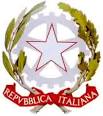 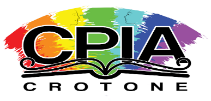 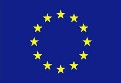 Centro ProvincialeIstruzione AdultiCod.Mecc.: KRMM047007 – C.F.: 91052780797Via Gioacchino Da Fiore snc - 88900 CROTONE e-mail: krmm047007@istruzione.itINGLESE - 1° LIV-  2° P.DATTIVITA’ A DISTANZANOME:_______________________________________________  DATA:______________________  GRAMMAR AND VOCABULARYA. PREPOSITIONS OF PLACE   -  Choose and underline the correct optionLook! Your mobile isUNDER / INthe chair..The principal’s office isON / INthe groundfloor.The gymisAT / ON the end of the corridor, AT / ON the right.The photocopierisBEHIND / BETWEENthe reception and thefront door.Today I’mnotAT / INschool.The bank?  It’sOPPOSITE OF / OPPOSITEthesupermarket.B.PREPOSITIONS OF TIME  -  Complete  the sentences with  TO,   IN,  ON,  FROM,   ATIn Russia itisverycold__IN__ winter.Schools are open______ October.Teachers areat school  _____  8 a.m.I’vegot an appointmentwith the dentist _____ Tuesday.The post office isclosed ______ 7 p.m._____ 8 a.m. .				C.THERE IS / THERE ARE -  SOME / ANY  -  Turn the following statementsintoquestions0.There are some glasses in the cupboard__Are thereanyglasses in the cupboard?__There’s a plant in front of the window.    ____________________________________________________________________There are some studentsat the bus stop.  ____________________________________________________________________There are some oldcafés in Union Square ____________________________________________________________________There’s a bus station nearhere.. ____________________________________________________________________There’ssome icecream in the freezer.    ___________________________________________________________________               D.HOW MUCH? / HOW MANY? -MUCH / MANY / NOT MANY / A LOT OF - A LITTLE / A FEW  -  Complete the following sentences with the appropriate word(s)She’s a verynice girl, so she’sgot__A LOT OF__ friends.______________________ are thosesneakers?    They’re85euros.I like classical music; I’vegot____________________  CDs.______________________ catshaveyougot?  I’vegot3.Just______________________ milk in my coffee, please.No, there are________________________  carrots in thissoup.                  			E. ABILITIES,   PERMISSION,  POLITE REQUESTS  -  Complete the following questions with  CAN I   or   CAN YOU__CAN YOU__ closethe window, please?  I’mcold.____________sithere?  Isthisplacefree?  I’mverytired._____________ make a photocopy for me, please?  I can’t use the photocopier._____________ borrowyourdictionary, please?_____________ come to mydinner party on Fridaynight?_____________lend me some money?        _____________play the guitar?  _Yes, I can; butnotverywell._____________ use your computer whileyou are out?				